Консультация для родителейТема «Мебель»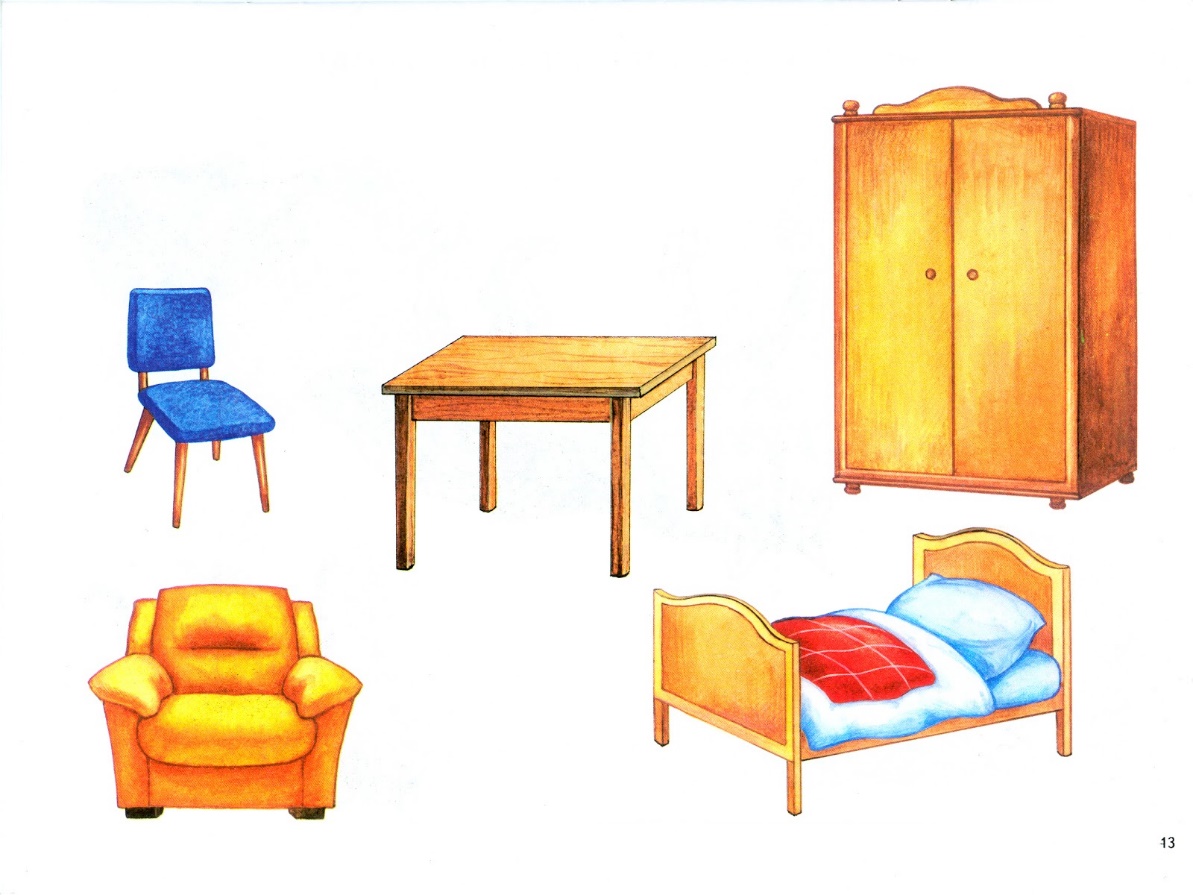              Младший возраст (2-4 года)Подготовили воспитатели 3 группы:Задорожная И.А
Никольская Л.А.Родителям рекомендуется:- рассмотреть вместе с ребенком домашнюю мебель, предназначенную для спальни, столовой, кухни;- назвать мебель и ее отдельные части (крышка, ножка, спинка, дверца), внешние признаки (цвет, форму), материал, из которого она изготовлена;- объяснить ребенку назначение мебели, различных ее видов; - включить в активную речь слова: мебель, стол, диван, кровать, стул, шкаф-  рассмотреть мебель в иллюстрациях журналов, книг.Варианты заданийОбойдите с ребенком дом и рассмотрите мебель. «У нас дома много разных предметов мебели, давай поможем твоей игрушке найти все и расскажем, как они называются и для чего они нужны»
Проговорите обобщающее понятие «Мебель».Попросите ребенка ответить на вопросы: Где хранят одежду? (Одежду хранят в шкафу)Где люди обедают? (Люди обедают за столом)На чем ты сидишь? (Я сижу на стуле)На чём спят? (Спят на кровати, диване)    3. Расскажите ребёнку сказку «Три медведя», а затем предложите назвать предметы мебели, которая была в домике трёх медведей:У Михаила Потапыча большая кровать, а у Мишутки…(маленькая кроватка).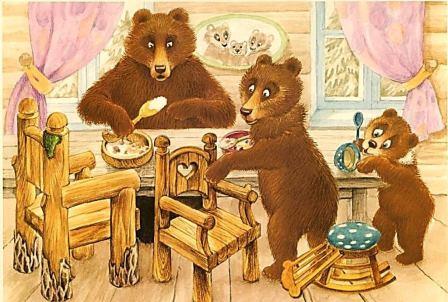 У Михаила Потапыча большой стул, а у Мишутки... У Михаила Потапыча большой стол, а у Мишутки...Михаил Потапыч качается в большом кресле, а Мишутка...У Михаила Потапыча большой шкаф, а у Мишутки...У Михаила Потапыча большая полка, а у Мишутки...  Предложите ребенку построить из кубиков (конструктора) мебель для Мишутки: стол, стул, кровать.Поиграйте с ребенкомПальчиковая гимнастика «Кирюшкина кроватка»Вот Кирюшкина кроватка, (разводят руки в стороны.)
Чтобы спал Кирюшка сладко, (приседают, кладут ладони под щечку)
Чтоб во сне он подрастал, (медленно поднимаются.)
Чтоб большим скорее стал. (встают на носочки, тянутся руками вверх.)«Мебель»Вот стул – на нем сидят (одна ладонь, раскрытая вверх пальцами, прижимается к другой ладони, сжатой в кулак)
Вот стол – за ним сидят (раскрытая ладонь лежит сверху сжата в кулак)
А это кровать – на ней лежат (руки согнуты в локтях перед грудью и лежат одна сверху другой)
Вещи в шкаф мы убираем (имитируют складывание вещей)
На прогулку все шагаем (пальцы шагают по коленям)Игра: «Один – много»
стол – столы
шкаф – шкафы
стул – стулья
полка – полки
диван – диваны
кресло – кресла
Загадки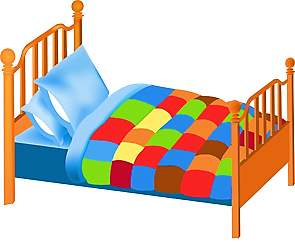 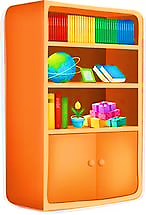 Если ты устал играть, То ложишься на…(кровать)Свитер, кофту, тёплый шарф
Аккуратно сложим в…(шкаф) 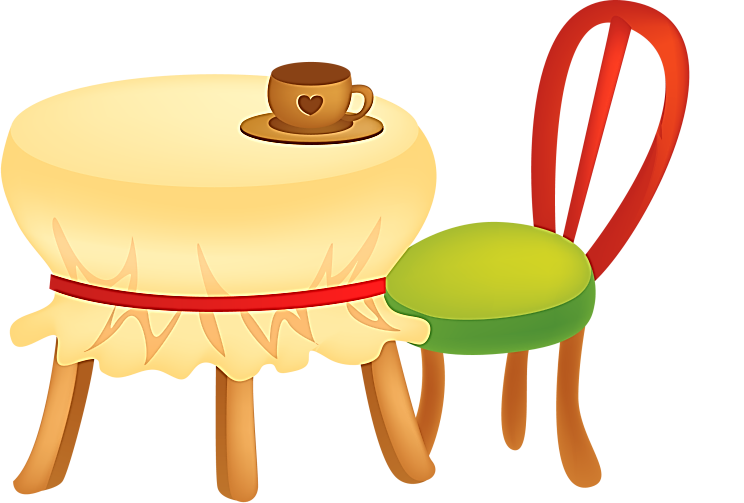 За ним – сидим, за ним – едим,
Он всей семье необходим. (стол)На него ты сможешь сесть
Коль к столу позвали есть. (стул)
